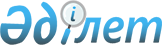 Сайлау учаскелерін құру туралы
					
			Күшін жойған
			
			
		
					Шығыс Қазақстан облысы Күршім ауданы әкімінің 2011 жылғы 22 қарашадағы N 55 шешімі. Шығыс Қазақстан облысы Әділет департаментінің Күршім аудандық әділет басқармасында 2011 жылғы 30 қарашада N 5-14-143 тіркелді. Күші жойылды - Шығыс Қазақстан облысы Күршім ауданы әкімінің 2015 жылғы 05 қарашадағы N 14 шешімімен      Ескерту. Күші жойылды - Шығыс Қазақстан облысы Күршім ауданы әкімінің 05.11.2015 N 14 шешімімен (алғаш ресми жарияланғаннан кейін күнтізбелік он күн өткен соң қолданысқа енгізіледі).

      РҚАО-ның ескертпесі.

      Мәтінде авторлық орфография және пунктуация сақталған.

      Қазақстан Республикасының 1995 жылғы 28 қыркүйектегі "Қазақстан Республикасындағы сайлау туралы" Конституциялық Заңының 23 бабына сәйкес ШЕШЕМІН:

      1. Күршім ауданы бойынша сайлау учаскелері құрылсын және олардың шекаралары қосымшаға сәйкес анықталсын.

      2. Осы шешімнің орындалуына бақылау жасау аудан әкімі аппаратының басшысы Қ.Т. Бахтияровқа жүктелсін.

      3. Осы шешім алғаш ресми жарияланғаннан кейін күнтізбелік он күн өткен соң қолданысқа енгізіледі.



      22.11.2011 ж.

 Күршім ауданы бойынша сайлау учаскелерінің шекаралары және саны      Ескерту. Қосымша жаңа редакцияда - Шығыс Қазақстан облысы Күршім ауданы әкімінің 29.06.2015 № 10 шешімімен (алғашқы ресми жарияланған күнінен кейін он күнтізбелік күн өткен соң қолданысқа енгізіледі).

 № 719 Шығыс сайлау учаскесі      Орталығы: "№ 1 Ю. Гагарин атындағы орта мектебі" коммуналдық мемлекеттік мекемесі, Күршім ауылы, Бауыржан Момышұлы көшесі, 101 үй

      Шекарасы: Күршім ауылының шығыс бөлігі, Күршім өзенінен Малдыбаев көшесінің Абылайхан көшесіне дейінгі тақ санды жағы; Абылайхан көшесінің Малдыбаев көшесінен бастап Білімбаев көшесіне дейінгі тақ санды жағы, Білімбаев көшесінің Абылайхан көшесінен бастап ауылдың оңтүстік шетіне дейінгі тақ санды жағы.

 № 720 Орталық сайлау учаскесі      Орталығы: "№ 3 Күршім мектеп-гимназиясы" коммуналдық мемлекеттік мекемесі, Күршім ауылы, Барақ батыр көшесі, 1а үй

      Шекарасы: Күршім ауылының солтүстік батыс бөлігі, Малдыбаев көшесінің Күршім өзенінен Абылайхан көшесіне дейінгі жұп санды жағы; Абылайхан көшесінің Малдыбаев көшесінен бастап Духович көшесіне дейінгі жұп санды жағы; Духович көшесінің Абылайхан көшесінен бастап Барақ батыр көшесіне дейінгі тақ санды жағы; Зангин көшесі толығымен.

 № 721 Мектеп сайлау учаскесі      Орталығы: Шығыс Қазақстан облысы Күршім ауданының жұмыспен қамту және әлеуметтік бағдарламалар бөлімінің ғимараты, Күршім ауылы, Ибежанов көшесі, 76 үй

      Шекарасы: Күршім ауылының оңтүстік батыс бөлігі, Білімбаев көшесінің ауылдың оңтүстік шетінен бастап Абылайхан көшесіне дейінгі жұп санды жағы; Абылайхан көшесінің Білімбаев көшесінен бастап Аңғышпаев көшесіне дейінгі жұп санды жағы, Аңғышпаев көшесі толығымен.

 № 722 Батыс сайлау учаскесі      Орталығы: "№ 4 Н.Островский атындағы орта мектебі" коммуналдық мемлекеттік мекемесі, Күршім ауылы, Духович көшесі, 20 үй

      Шекарасы: Күршім ауылының батыс бөлігі, Духович көшесінің Абылайхан көшесінен бастап Барақ батыр көшесіне дейінгі жұп санды жағы; Пролетарская, Новая көшелері толығымен.

 № 723 Діңгек сайлау учаскесі      Орталығы: "№ 5 Күршім орта мектебі" коммуналдық мемлекеттік мекемесі, Күршім ауылы, Тоқаев көшесі, 31 үй

      Шекарасы: Молодежная, МТС, Тоқаев, Юбилейная, Қабанбай батыр, Павлодар, Көкшетау, Журба, Бірлік, көшелері, Бауыржан Момышұлы тұйық көшесі; Бұқтырма шабақ өсіру шаруашылығы толығымен.

 № 724 Алғабас сайлау учаскесі      Орталығы: "Алғабас орта мектебі" коммуналдық мемлекеттік мекемесі

      Шекарасы: Алғабас ауылы

 № 725 Топтерек сайлау учаскесі            Орталығы: "Топтерек негізгі орта мектебі" коммуналдық мемлекеттік мекемесі


      Шекарасы: Топтерек ауылы, Қабақ шаруашылық қонысы

 № 726 Құйған сайлау учаскесі            Орталығы: "Құйған орта мектебі" коммуналдық мемлекеттік мекемесі


      Шекарасы: Құйған ауылы

 № 727 Қайыңды сайлау учаскесі            Орталығы: "Қайыңды орта мектебі" коммуналдық мемлекеттік мекемесі


      Шекарасы: Қайыңды ауылы

 № 728 Қайнар сайлау учаскесі            Орталығы: "Қайнар негізгі орта мектебі" коммуналдық мемлекеттік мекемесі


      Шекарасы: Қайнар ауылы, Шірікаяқ шаруашылық қонысы

 № 729 Қарабұлақ сайлау учаскесі            Орталығы: "Қарабұлақ негізгі орта мектебі" коммуналдық мемлекеттік мекемесі


      Шекарасы: Қарабұлақ ауылы

 № 730 Ақсуат сайлау учаскесі            Орталығы: "Ақсуат орта мектебі" коммуналдық мемлекеттік мекемесі


      Шекарасы : Ақсуат ауылы

 № 731 Жолнұсқау сайлау учаскесі            Орталығы: "Жолнұсқау негізгі орта мектебі" коммуналдық мемлекеттік мекемесі


      Шекарасы: Жолнұсқау ауылы

 № 732 Аманат сайлау учаскесі            Орталығы: "Мөнекей орта мектебі" коммуналдық мемлекеттік мекемесі


      Шекарасы: Аманат ауылы

 № 733 Бурабай сайлау учаскесі            Орталығы: "Бурабай орта мектебі" коммуналдық мемлекеттік мекемесі


      Шекарасы: Бурабай ауылы

 № 734 Қойтас сайлау учаскесі            Орталығы: "Қойтас орта мектебі" коммуналдық мемлекеттік мекемесі


      Шекарасы: Қойтас ауылы

 № 735 Теректібұлақ сайлау учаскесі      Орталығы: "Теректібұлақ орта мектебі" коммуналдық мемлекеттік мекемесі

      Шекарасы: Теректібұлақ ауылы, Төсқайың шаруашылық қонысы

 № 736 Қалғұты сайлау учаскесі      Орталығы: "Қаратоғай орта мектебі" коммуналдық мемлекеттік мекемесі

      Шекарасы: Қаратоғай ауылы, Еңбек шаруашылық қонысы 

 № 737 Ақши сайлау учаскесі      Орталығы: "Ақши негізгі орта мектебі" коммуналдық мемлекеттік мекемесі

      Шекарасы: Ақши ауылы

 № 738 Егіндібұлақ сайлау учаскесі      Орталығы: Шығыс Қазақсан облысы әкімдігі денсаулық сақтау басқармасының "Күршім ауданының орталық аудандық ауруханасы" шаруашылық жүргізу құқығындағы "Фельдшерлік пункт" мемлекеттік коммуналдық кәсіпорны

      Шекарасы: Егіндібұлақ ауылы

 № 739 Жылтау сайлау учаскесі      Орталығы: Орталық көшесі 7 үй

      Шекарасы: Жылтау ауылы

 № 740 Сарыөлең сайлау учаскесі      Орталығы: "Балдәурен" коммуналдық мемлекеттік кәсіпорны

      Шекарасы: Сарыөлең ауылы, Амангелді шаруашылық қонысы

 № 741 Барақ батыр сайлау учаскесі      Орталығы: "Барақ батыр негізгі орта мектебі" коммуналдық мемлекеттік мекемесі

      Шекарасы: Барақ батыр ауылы

 № 742 Бірлік сайлау учаскесі      Орталығы: "Бірлік негізгі орта мектебі" коммуналдық мемлекеттік мекемесі

      Шекарасы: Бірлік ауылы

 № 743 Маралды сайлау учаскесі      Орталығы: "Маралды орта мектебі" коммуналдық мемлекеттік мекемесі

      Шекарасы: Маралды ауылы, Алтай шаруашылық қонысы

 № 744 Үшбұлақ сайлау учаскесі      Орталығы: "Үшбұлақ орта мектебі" коммуналдық мемлекеттік мекемесі

      Шекарасы: Үшбұлақ ауылы, Сарытау шаруашылық қонысы

 № 745 Қыстау-Күршім сайлау учаскесі      Орталығы: "Қыстау-Күршім негізгі орта мектебі" коммуналдық мемлекеттік мекемесі

      Шекарасы: Қыстау-Күршім ауылы

 № 746 Теректі сайлау учаскесі      Орталығы: Шығыс Қазақстан облысы мәдениет басқармасы Күршім аудандық мәдениет бөлімінің "Мәдениет үйі" мәдени бос уақыт коммуналдық мемлекеттік қазыналық кәсіпорны, Теректі ауылы, Крахмаль көшесі, 62 үй

      Шекарасы: Теректі ауылының Заречная, Новосельская, Почтовая, Алтайэнерго, Тохтаров, Әуезов, Крахмаль, Құдайбердиев, Асанов, Дәуленов, Абылайхан, Смағұлов, Арычная, Школьная, МТМ, Зеленая, Пионерская, Абай, Шоқақов, Кукин, Жақсылықов, Пограничная, Оекенов, Әбедимов, Май, Марқакөл кеңшары, Бөкеев, Садовая көшелері, Ашалы шаруашылық қонысы.

 № 1162 Теректі сайлау учаскесі      Орталығы: "Күршім" колледжі" коммуналдық мемлекеттік мекемесі, Теректі ауылы, Журба көшесі, 42 үй

      Шекарасы: Теректі ауылының Сейфуллин, Журба, Балауса, Байзақов, Қабанбай, Малдыбаев, Сәтбаев, Дәуітбаев, Лесная, Бауыржан Момышұлы көшелері

 № 747 Тентек сайлау учаскесі      Орталығы: "Тентек бастауыш мектебі" коммуналдық мемлекеттік мекемесі

      Шекарасы: Тентек ауылы

 № 748 Қарашілік сайлау учаскесі      Орталығы: "Қарашілік негізгі орта мектебі" коммуналдық мемлекеттік мекемесі

      Шекарасы: Қарашілік ауылы

 № 749 Мойылды сайлау учаскесі            Орталығы: Орталық көшесі 20 үй


      Шекарасы: Мойылды ауылы

 № 750 Ақжайлау сайлау учаскесі      Орталығы: "Ақжайлау негізгі орта мектебі" коммуналдық мемлекеттік мекемесі

      Шекарасы: Ақжайлау ауылы

 № 751 Қарой сайлау учаскесі      Орталығы: "Қарой орта мектебі" коммуналдық мемлекеттік мекемесі

      Шекарасы: Қарой ауылы

 № 752 Қайнарлы сайлау учаскесі      Орталығы: "Қайнарлы негізгі орта мектебі" коммуналдық мемлекеттік мекемесі

      Шекарасы: Қайнарлы ауылы

 № 753 Былғары-Табыты сайлау учаскесі      Орталығы: Шығыс Қазақсан облысы әкімдігі денсаулық сақтау басқармасының "Күршім ауданының орталық аудандық ауруханасы" шаруашылық жүргізу құқығындағы "Фельдшерлік пункт" мемлекеттік коммуналдық кәсіпорны

      Шекарасы: Былғары-Табыты ауылы

 № 754 Қалжыр сайлау учаскесі      Орталығы: Шығыс Қазақстан облысы мәдениет басқармасы Күршім аудандық мәдениет бөлімінің "Қалжыр ауылдық клубы" мәдени бос уақыт коммуналдық мемлекеттік қазыналық кәсіпорны

      Шекарасы: Қалжыр ауылы

 № 755 Оң жақ Қалжыр сайлау учаскесі      Орталығы: Шығыс Қазақстан облысы мәдениет басқармасы Күршім аудандық мәдениет бөлімінің "Оң жақ Қалжыр ауылдық клубы" мәдени бос уақыт коммуналдық мемлекеттік қазыналық кәсіпорны

      Шекарасы: Оң жақ Қалжыр ауылы

 № 756 Тақыр сайлау учаскесі      Орталығы: "Тақыр негізгі орта мектебі" коммуналдық мемлекеттік мекемесі

      Шекарасы: Тақыр ауылы

 № 757 Шеңгелді сайлау учаскесі      Орталығы: "Шеңгелді негізгі орта мектебі" коммуналдық мемлекеттік мекемесі

      Шекарасы: Шеңгелді ауылы

 № 758 Боран сайлау учаскесі      Орталығы: Шығыс Қазақстан облысы мәдениет басқармасы Күршім аудандық мәдениет бөлімінің "Боран ауылдық клубы" мәдени бос уақыт коммуналдық мемлекеттік қазыналық кәсіпорны

      Шекарасы: Боран ауылы

 № 759 Жиделі сайлау учаскесі      Орталығы: "Жиделі негізгі орта мектебі" коммуналдық мемлекеттік мекемесі

      Шекарасы: Жиделі ауылы

 № 760 Игілік сайлау учаскесі      Орталығы: "Игілік негізгі орта мектебі" коммуналдық мемлекеттік мекемесі

      Шекарасы: Игілік ауылы

 № 761 Жаңаауыл сайлау учаскесі      Орталығы: "Жаңаауыл негізгі орта мектебі" коммуналдық мемлекеттік мекемесі

      Шекарасы: Жаңаауыл ауылы

 № 762 Қазақстан сайлау учаскесі      Орталығы: "Қазақстан негізгі орта мектебі" коммуналдық мемлекеттік мекемесі

      Шекарасы: Қазақстан ауылы

 № 763 Ақбұлақ сайлау учаскесі      Орталығы: Ақбұлақ ауылының жастар үйі

      Шекарасы: Ақбұлақ ауылы, Майтерек шаруашылық қонысы

 № 764 Теріскей-Бөкенбай сайлау учаскесі      Орталығы: "Теріскей-Бөкенбай негізгі орта мектебі" коммуналдық мемлекеттік мекемесі

      Шекарасы: Теріскей-Бөкенбай ауылы

 № 765 Күнгей-Бөкенбай сайлау учаскесі      Орталығы: "Күнгей-Бөкенбай негізгі орта мектебі" коммуналдық мемлекеттік мекемесі

      Шекарасы: Күнгей-Бөкенбай ауылы

 № 766 Алтай сайлау учаскесі      Орталығы: "Алтай негізгі орта мектебі" коммуналдық мемлекеттік мекемесі

      Шекарасы: Алтай ауылы

 № 767 Төсқайың сайлау учаскесі      Орталығы: Шығыс Қазақстан облысы мәдениет басқармасы Күршім аудандық мәдениет бөлімінің "Төсқайың ауылдық клубы" мәдени бос уақыт коммуналдық мемлекеттік қазыналық кәсіпорны

      Шекарасы: Төсқайың ауылы

 № 768 Балықтыбұлақ сайлау учаскесі      Орталығы: "Балықтыбұлақ бастауыш мектебі" коммуналдық мемлекеттік мекемесі

      Шекарасы: Балықтыбұлақ ауылы

 № 769 Шанағаты сайлау учаскесі      Орталығы: "Шанағаты негізгі орта мектебі" коммуналдық мемлекеттік мекемесі

      Шекарасы: Шанағаты ауылы

 № 770 Бұғымүйіз сайлау учаскесі      Орталығы: "Бұғымүйіз бастауыш мектебі" коммуналдық мемлекеттік мекемесі

      Шекарасы: Бұғымүйіз ауылы

 № 771 Ұрынхай сайлау учаскесі      Орталығы: "Ұрынхай негізгі орта мектебі" коммуналдық мемлекеттік мекемесі

      Шекарасы: Ұрынхай ауылы, Қарағайлыбұлақ, Жоғары Еловка шаруашылық қоныстары

 № 1150 уақытша ұстау изоляторының сайлау учаскесі      Орталығы: "Қазақстан Республикасы Ішкі Істер Министрлігі Шығыс Қазақстан облысы Ішкі істер Департаменті Күршім ауданының ішкі істер бөлімі" мемлекеттік мекемесі, Күршім ауылы, Новая көшесі, 10

      Шекарасы: Ішкі істер бөлімінің уақытша ұстау изоляторы

 № 772 сайлау учаскесі      Орталығы: Қазақстан Республикасы Ұлттық Қауіпсіздік Комитеті "Шығыс" шекара қызметі өңірлік басқармасының 2535 әскери бөлімі

      Шекарасы: Күршім ауылы, Көлбаев көшесі, 2

 № 773 сайлау учаскесі      Орталығы: Қазақстан Республикасы Ұлттық Қауіпсіздік Комитетінің "Шығыс" шекара қызметі өңірлік басқармасы 2535 әскери бөлімінің "Алқабек" шекаралық заставасы

      Шекарасы: "Алқабек" шекаралық заставасы 

 № 774 сайлау учаскесі      Орталығы: Қазақстан Республикасы Ұлттық Қауіпсіздік Комитетінің "Шығыс" шекара қызметі өңірлік басқармасы 2535 әскери бөлімінің "Қарашілік" шекаралық заставасы

      Шекарасы: "Қарашілік" шекаралық заставасы 

 № 775 сайлау учаскесі      Орталығы: Қазақстан Республикасы Ұлттық Қауіпсіздік Комитетінің "Шығыс" шекара қызметі өңірлік басқармасы 2535 әскери бөлімінің "Теректі" шекаралық комендатурасы

      Шекарасы: "Теректі" шекаралық комендатурасы

 № 776 сайлау учаскесі      Орталығы: Қазақстан Республикасы Ұлттық Қауіпсіздік Комитетінің "Шығыс" шекара қызметі өңірлік басқармасы 2535 әскери бөлімінің "Мойылды" шекаралық заставасы

      Шекарасы: "Мойылды" шекаралық заставасы

 № 777 сайлау учаскесі      Орталығы: Қазақстан Республикасы Ұлттық Қауіпсіздік Комитетінің "Шығыс" шекара қызметі өңірлік басқармасы 2535 әскери бөлімінің "Төсқайың" шекаралық комендатурасы

      Шекарасы: "Төсқайың" шекаралық комендатурасы


					© 2012. Қазақстан Республикасы Әділет министрлігінің «Қазақстан Республикасының Заңнама және құқықтық ақпарат институты» ШЖҚ РМК
				
      Күршім ауданы әкімінің

      міндетін уақытша атқарушы

М. Қалелов

      Келісілді:

      Күршім аудандық аумақтық

      сайлау комиссиясының төрағасы

А. Рахман
Күршім ауданы әкімінің
2011 жылғы 22 қарашадағы
№ 55 шешіміне қосымша